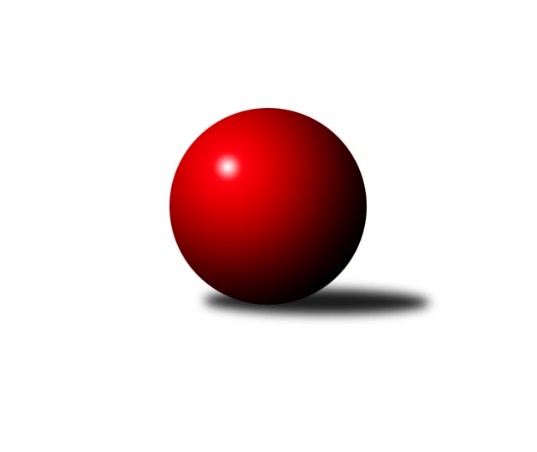 Č.3Ročník 2020/2021	19.9.2020Nejlepšího výkonu v tomto kole: 3348 dosáhlo družstvo: KK Jiskra Rýmařov 3. KLM C 2020/2021Výsledky 3. kolaSouhrnný přehled výsledků:TJ Opava 	- TJ Tatran Litovel 	6:2	3305:3181	15.0:9.0	19.9.KK Zábřeh B	- TJ Prostějov 	1:7	3107:3269	6.5:17.5	19.9.TJ Sokol Bohumín 	- TJ Horní Benešov ˝B˝	5:3	3222:3091	11.0:13.0	19.9.TJ Sokol Chvalíkovice	- TJ Odry 	6:2	3268:3115	16.0:8.0	19.9.KK Jiskra Rýmařov 	- TJ Spartak Přerov ˝B˝	6:2	3348:3275	14.0:10.0	19.9.Sokol Přemyslovice 	- TJ Unie Hlubina	7:1	3249:3151	13.0:11.0	19.9.Tabulka družstev:	1.	Sokol Přemyslovice	3	3	0	0	19.0 : 5.0 	37.5 : 34.5 	 3331	6	2.	KK Jiskra Rýmařov	3	3	0	0	16.0 : 8.0 	42.0 : 30.0 	 3274	6	3.	TJ Odry	3	2	0	1	14.0 : 10.0 	37.0 : 35.0 	 3232	4	4.	TJ Sokol Bohumín	3	2	0	1	13.0 : 11.0 	36.5 : 35.5 	 3273	4	5.	TJ Unie Hlubina	3	1	1	1	12.0 : 12.0 	41.0 : 31.0 	 3255	3	6.	TJ Sokol Chvalíkovice	2	1	0	1	7.0 : 9.0 	24.0 : 24.0 	 3169	2	7.	TJ Opava	2	1	0	1	7.0 : 9.0 	21.5 : 26.5 	 3213	2	8.	TJ Prostějov	3	1	0	2	12.0 : 12.0 	37.0 : 35.0 	 3293	2	9.	TJ Tatran Litovel	3	1	0	2	10.0 : 14.0 	34.0 : 38.0 	 3125	2	10.	KK Zábřeh B	3	1	0	2	10.0 : 14.0 	29.5 : 42.5 	 3185	2	11.	TJ Spartak Přerov ˝B˝	3	0	1	2	8.0 : 16.0 	32.5 : 39.5 	 3303	1	12.	TJ Horní Benešov ˝B˝	3	0	0	3	8.0 : 16.0 	35.5 : 36.5 	 3128	0Podrobné výsledky kola:	 TJ Opava 	3305	6:2	3181	TJ Tatran Litovel 	Michal Blažek	151 	 134 	 128 	139	552 	 3:1 	 524 	 138	138 	 125	123	Miroslav Talášek	Petr Bracek	143 	 142 	 140 	129	554 	 4:0 	 509 	 133	122 	 132	122	František Baleka	Svatopluk Kříž	129 	 131 	 142 	135	537 	 3:1 	 496 	 131	126 	 114	125	Miroslav Sigmund	Maciej Basista	141 	 141 	 136 	140	558 	 1:3 	 566 	 142	155 	 141	128	Jiří Fiala	Tomáš Valíček	135 	 138 	 126 	121	520 	 1:3 	 536 	 145	122 	 140	129	Jiří Čamek	Milan Jahn	153 	 131 	 151 	149	584 	 3:1 	 550 	 129	141 	 134	146	Kamil Axmannrozhodčí: Nejlepší výkon utkání: 584 - Milan Jahn	 KK Zábřeh B	3107	1:7	3269	TJ Prostějov 	Martin Flídr	124 	 153 	 132 	101	510 	 1:3 	 565 	 129	127 	 165	144	Jan Pernica	Václav Švub	138 	 153 	 128 	126	545 	 1.5:2.5 	 559 	 138	129 	 137	155	Max Trunečka	Miroslav Štěpán *1	136 	 112 	 157 	135	540 	 2:2 	 532 	 141	139 	 120	132	Bronislav Diviš	Martin Vitásek	123 	 129 	 121 	120	493 	 0:4 	 523 	 126	144 	 125	128	Petr Pospíšilík	Jiří Flídr	136 	 109 	 122 	144	511 	 1:3 	 529 	 144	119 	 134	132	Aleš Čapka	Jan Körner	122 	 131 	 117 	138	508 	 1:3 	 561 	 127	149 	 152	133	Karel Zubalíkrozhodčí: Soňa Keprtovástřídání: *1 od 61. hodu Jiří MichálekNejlepší výkon utkání: 565 - Jan Pernica	 TJ Sokol Bohumín 	3222	5:3	3091	TJ Horní Benešov ˝B˝	Stanislav Sliwka	144 	 145 	 126 	119	534 	 1:3 	 553 	 124	151 	 141	137	Bohuslav Čuba	Fridrich Péli	147 	 147 	 148 	144	586 	 3:1 	 493 	 106	119 	 123	145	Luděk Zeman	Jan Zaškolný	114 	 142 	 128 	139	523 	 2:2 	 475 	 117	107 	 131	120	Martin Bilíček	Vojtěch Zaškolný	132 	 116 	 123 	123	494 	 1:3 	 549 	 125	126 	 146	152	Josef Matušek	Lukáš Modlitba	147 	 132 	 157 	139	575 	 4:0 	 470 	 125	110 	 108	127	Petr Dankovič	Karol Nitka	140 	 119 	 123 	128	510 	 0:4 	 551 	 143	136 	 127	145	Michal Klichrozhodčí: Dendis ŠtefanNejlepší výkon utkání: 586 - Fridrich Péli	 TJ Sokol Chvalíkovice	3268	6:2	3115	TJ Odry 	Jonas Mückstein	124 	 161 	 143 	125	553 	 2:2 	 566 	 132	153 	 141	140	Marek Frydrych	Josef Hendrych	142 	 156 	 124 	148	570 	 3:1 	 502 	 128	110 	 132	132	Daniel Ševčík st.	Vladimír Kostka *1	122 	 114 	 137 	129	502 	 1:3 	 527 	 131	129 	 121	146	Petr Dvorský	Jiří Staněk	159 	 148 	 127 	145	579 	 3:1 	 550 	 135	141 	 131	143	Martin Pavič	Aleš Staněk	138 	 147 	 145 	146	576 	 4:0 	 479 	 117	121 	 127	114	Michal Pavič	David Hendrych	118 	 134 	 122 	114	488 	 3:1 	 491 	 115	122 	 119	135	Karel Chlevišťan *2rozhodčí:  Vedoucí družstevstřídání: *1 od 58. hodu Otto Mückstein, *2 od 87. hodu Stanislav OvšákNejlepší výkon utkání: 579 - Jiří Staněk	 KK Jiskra Rýmařov 	3348	6:2	3275	TJ Spartak Přerov ˝B˝	Jan Sochor	143 	 126 	 143 	137	549 	 3:1 	 513 	 128	131 	 128	126	David Janušík	Petr Chlachula	128 	 145 	 144 	163	580 	 3:1 	 540 	 140	127 	 130	143	Michal Loučka	Michal Davidík	141 	 120 	 150 	141	552 	 3:1 	 539 	 135	143 	 138	123	Zdeněk Macháček	Ladislav Stárek	111 	 141 	 151 	140	543 	 1:3 	 567 	 129	123 	 164	151	Vojtěch Venclík	Antonín Sochor	147 	 142 	 136 	141	566 	 1:3 	 577 	 154	134 	 144	145	Jaroslav Krejčí	Jaroslav Tezzele	122 	 159 	 142 	135	558 	 3:1 	 539 	 143	141 	 128	127	Milan Kandarozhodčí: Nejlepší výkon utkání: 580 - Petr Chlachula	 Sokol Přemyslovice 	3249	7:1	3151	TJ Unie Hlubina	Radek Grulich	145 	 133 	 140 	127	545 	 2:2 	 553 	 147	148 	 138	120	Martin Marek	Michal Kolář	137 	 142 	 123 	140	542 	 2:2 	 533 	 140	122 	 135	136	Michal Zatyko	Ivan Říha	127 	 138 	 141 	143	549 	 3:1 	 517 	 121	139 	 131	126	Tomáš Rechtoris	Tomáš Fraus	156 	 124 	 120 	127	527 	 2:2 	 508 	 133	121 	 124	130	Petr Basta	Jan Sedláček	148 	 141 	 135 	131	555 	 2:2 	 532 	 133	129 	 136	134	Pavel Marek	Eduard Tomek	133 	 137 	 137 	124	531 	 2:2 	 508 	 143	116 	 116	133	Přemysl Žáčekrozhodčí: Miroslav OndrouchNejlepší výkon utkání: 555 - Jan SedláčekPořadí jednotlivců:	jméno hráče	družstvo	celkem	plné	dorážka	chyby	poměr kuž.	Maximum	1.	Michal Loučka 	TJ Spartak Přerov ˝B˝	590.50	382.5	208.0	3.5	2/2	(641)	2.	Karel Chlevišťan 	TJ Odry 	587.00	376.0	211.0	1.5	2/3	(608)	3.	Jiří Staněk 	TJ Sokol Chvalíkovice	579.50	377.0	202.5	2.0	2/2	(580)	4.	Lukáš Modlitba 	TJ Sokol Bohumín 	579.00	378.5	200.5	0.5	2/2	(583)	5.	Martin Marek 	TJ Unie Hlubina	578.67	374.0	204.7	1.3	3/3	(613)	6.	Jan Sedláček 	Sokol Přemyslovice 	575.50	387.0	188.5	1.8	2/2	(609)	7.	Jaroslav Tezzele 	KK Jiskra Rýmařov 	572.25	380.3	192.0	3.0	2/2	(581)	8.	Karel Zubalík 	TJ Prostějov 	571.33	375.7	195.7	2.7	3/3	(581)	9.	Jaroslav Krejčí 	TJ Spartak Přerov ˝B˝	571.00	379.5	191.5	5.5	2/2	(577)	10.	Marek Frydrych 	TJ Odry 	568.00	370.0	198.0	2.7	3/3	(575)	11.	Pavel Marek 	TJ Unie Hlubina	565.67	372.3	193.3	6.3	3/3	(598)	12.	Fridrich Péli 	TJ Sokol Bohumín 	564.00	371.0	193.0	5.5	2/2	(586)	13.	Zdeněk Macháček 	TJ Spartak Přerov ˝B˝	563.50	387.5	176.0	7.0	2/2	(588)	14.	Vojtěch Venclík 	TJ Spartak Přerov ˝B˝	562.75	375.5	187.3	5.0	2/2	(568)	15.	Martin Pavič 	TJ Odry 	560.50	359.5	201.0	5.5	2/3	(571)	16.	Jan Pernica 	TJ Prostějov 	559.00	367.7	191.3	3.3	3/3	(567)	17.	Jiří Michálek 	KK Zábřeh B	559.00	372.5	186.5	4.0	2/2	(561)	18.	Max Trunečka 	TJ Prostějov 	558.00	368.0	190.0	4.0	2/3	(559)	19.	Jiří Michalčík 	KK Zábřeh B	557.00	378.5	178.5	5.0	2/2	(584)	20.	Eduard Tomek 	Sokol Přemyslovice 	557.00	381.0	176.0	2.0	2/2	(583)	21.	Petr Bracek 	TJ Opava 	556.50	366.5	190.0	4.5	2/2	(559)	22.	Michal Kolář 	Sokol Přemyslovice 	554.50	386.0	168.5	8.5	2/2	(567)	23.	Radek Grulich 	Sokol Přemyslovice 	553.50	369.5	184.0	3.0	2/2	(562)	24.	Tomáš Fraus 	Sokol Přemyslovice 	551.50	380.5	171.0	6.0	2/2	(576)	25.	Jiří Šoupal 	Sokol Přemyslovice 	550.50	373.0	177.5	3.5	2/2	(563)	26.	Petr Chlachula 	KK Jiskra Rýmařov 	548.00	382.8	165.3	8.3	2/2	(580)	27.	Michal Blažek 	TJ Opava 	547.50	363.5	184.0	4.5	2/2	(552)	28.	Petr Pospíšilík 	TJ Prostějov 	546.33	359.3	187.0	1.7	3/3	(566)	29.	Michal Klich 	TJ Horní Benešov ˝B˝	545.00	352.5	192.5	1.5	2/3	(551)	30.	Milan Jahn 	TJ Opava 	544.00	368.5	175.5	5.0	2/2	(584)	31.	Bohuslav Čuba 	TJ Horní Benešov ˝B˝	543.00	368.7	174.3	3.0	3/3	(553)	32.	Václav Švub 	KK Zábřeh B	542.75	367.5	175.3	4.3	2/2	(546)	33.	Stanislav Sliwka 	TJ Sokol Bohumín 	542.50	365.5	177.0	4.8	2/2	(555)	34.	Antonín Sochor 	KK Jiskra Rýmařov 	542.50	368.0	174.5	4.5	2/2	(566)	35.	Přemysl Žáček 	TJ Unie Hlubina	541.00	358.0	183.0	3.7	3/3	(577)	36.	Jan Körner 	KK Zábřeh B	540.50	354.3	186.3	3.3	2/2	(552)	37.	Jan Zaškolný 	TJ Sokol Bohumín 	540.25	354.8	185.5	8.0	2/2	(556)	38.	Karol Nitka 	TJ Sokol Bohumín 	538.75	360.3	178.5	3.0	2/2	(561)	39.	Miroslav Znojil 	TJ Prostějov 	538.00	369.0	169.0	6.5	2/3	(552)	40.	Michal Davidík 	KK Jiskra Rýmařov 	537.25	361.8	175.5	4.3	2/2	(571)	41.	Josef Matušek 	TJ Horní Benešov ˝B˝	537.00	362.7	174.3	10.0	3/3	(549)	42.	Milan Kanda 	TJ Spartak Přerov ˝B˝	534.25	375.5	158.8	9.3	2/2	(540)	43.	Josef Hendrych 	TJ Sokol Chvalíkovice	532.50	343.0	189.5	3.0	2/2	(570)	44.	Jiří Fiala 	TJ Tatran Litovel 	532.50	356.0	176.5	4.5	2/3	(566)	45.	Bronislav Diviš 	TJ Prostějov 	531.67	369.3	162.3	11.3	3/3	(563)	46.	Maciej Basista 	TJ Opava 	531.50	360.0	171.5	7.0	2/2	(558)	47.	Aleš Čapka 	TJ Prostějov 	531.50	374.0	157.5	8.5	2/3	(534)	48.	Miroslav Talášek 	TJ Tatran Litovel 	531.00	354.0	177.0	2.7	3/3	(544)	49.	David Janušík 	TJ Spartak Přerov ˝B˝	530.75	331.3	199.5	7.3	2/2	(554)	50.	Jiří Čamek 	TJ Tatran Litovel 	530.50	372.5	158.0	6.5	2/3	(536)	51.	Petr Dvorský 	TJ Odry 	530.00	363.5	166.5	4.5	2/3	(533)	52.	Michal Pavič 	TJ Odry 	529.67	364.0	165.7	4.7	3/3	(558)	53.	Kamil Axmann 	TJ Tatran Litovel 	528.00	354.0	174.0	5.0	2/3	(550)	54.	Daniel Ševčík  st.	TJ Odry 	527.33	363.3	164.0	7.3	3/3	(550)	55.	Jan Žídek 	TJ Unie Hlubina	527.00	350.0	177.0	6.5	2/3	(547)	56.	Tomáš Rechtoris 	TJ Unie Hlubina	524.67	351.0	173.7	3.0	3/3	(539)	57.	František Baleka 	TJ Tatran Litovel 	522.50	358.0	164.5	4.5	2/3	(536)	58.	Tomáš Valíček 	TJ Opava 	519.50	360.5	159.0	6.5	2/2	(520)	59.	Petr Axmann 	TJ Tatran Litovel 	517.00	366.5	150.5	8.0	2/3	(523)	60.	Svatopluk Kříž 	TJ Opava 	513.50	355.5	158.0	7.0	2/2	(537)	61.	Miroslav Sigmund 	TJ Tatran Litovel 	511.67	349.7	162.0	8.0	3/3	(538)	62.	Luděk Zeman 	TJ Horní Benešov ˝B˝	504.00	348.0	156.0	10.0	3/3	(515)	63.	David Hendrych 	TJ Sokol Chvalíkovice	503.50	346.5	157.0	2.5	2/2	(519)	64.	Martin Vitásek 	KK Zábřeh B	500.50	361.0	139.5	14.0	2/2	(508)	65.	Petr Dankovič 	TJ Horní Benešov ˝B˝	500.33	338.7	161.7	5.7	3/3	(536)	66.	Martin Bilíček 	TJ Horní Benešov ˝B˝	493.67	345.0	148.7	9.7	3/3	(507)		Aleš Staněk 	TJ Sokol Chvalíkovice	576.00	383.0	193.0	6.0	1/2	(576)		Ladislav Stárek 	KK Jiskra Rýmařov 	566.00	370.5	195.5	4.5	1/2	(589)		Jan Fadrný 	TJ Horní Benešov ˝B˝	561.00	379.0	182.0	9.0	1/3	(561)		Aleš Kohutek 	TJ Sokol Bohumín 	557.00	391.0	166.0	5.0	1/2	(557)		Jonas Mückstein 	TJ Sokol Chvalíkovice	553.00	361.0	192.0	7.0	1/2	(553)		Jan Sochor 	KK Jiskra Rýmařov 	549.00	389.0	160.0	8.0	1/2	(549)		Ladislav Janáč 	KK Jiskra Rýmařov 	546.00	366.0	180.0	7.0	1/2	(546)		Ivan Říha 	Sokol Přemyslovice 	535.50	361.5	174.0	3.5	1/2	(549)		Petr Kuttler 	TJ Sokol Bohumín 	534.00	356.0	178.0	2.0	1/2	(534)		Karel Meissel 	Sokol Přemyslovice 	534.00	385.0	149.0	8.0	1/2	(534)		Michal Zatyko 	TJ Unie Hlubina	533.00	355.0	178.0	5.0	1/3	(533)		Vladimír Mánek 	TJ Spartak Přerov ˝B˝	523.00	362.5	160.5	9.0	1/2	(532)		Vladimír Kostka 	TJ Sokol Chvalíkovice	523.00	367.0	156.0	10.0	1/2	(523)		Pavel Močár 	Sokol Přemyslovice 	513.00	350.0	163.0	5.0	1/2	(513)		Jiří Flídr 	KK Zábřeh B	511.00	349.0	162.0	8.0	1/2	(511)		Martin Flídr 	KK Zábřeh B	510.00	349.0	161.0	5.0	1/2	(510)		Miroslav Štěpán 	KK Zábřeh B	508.00	352.0	156.0	7.0	1/2	(508)		Petr Basta 	TJ Unie Hlubina	508.00	376.0	132.0	9.0	1/3	(508)		Jiří Srovnal 	KK Zábřeh B	504.00	366.0	138.0	10.0	1/2	(504)		Jakub Mokoš 	TJ Tatran Litovel 	494.00	337.0	157.0	9.0	1/3	(494)		Vojtěch Zaškolný 	TJ Sokol Bohumín 	492.50	350.0	142.5	10.5	1/2	(494)		Otto Mückstein 	TJ Sokol Chvalíkovice	488.00	325.0	163.0	6.0	1/2	(488)		Radek Hendrych 	TJ Sokol Chvalíkovice	465.00	328.0	137.0	7.0	1/2	(465)Sportovně technické informace:Starty náhradníků:registrační číslo	jméno a příjmení 	datum startu 	družstvo	číslo startu17906	Daniel Ševčík st.	19.09.2020	TJ Odry 	3x7046	Petr Dvorský	19.09.2020	TJ Odry 	2x18824	Karel Chlevišťan	19.09.2020	TJ Odry 	3x7321	Stanislav Ovšák	19.09.2020	TJ Odry 	3x21044	Josef Matušek	19.09.2020	TJ Horní Benešov ˝B˝	3x15211	Bohuslav Čuba	19.09.2020	TJ Horní Benešov ˝B˝	3x14650	Martin Bilíček	19.09.2020	TJ Horní Benešov ˝B˝	3x21355	Lukáš Modlitba	19.09.2020	TJ Sokol Bohumín 	2x14961	Petr Basta	19.09.2020	TJ Unie Hlubina	3x25145	Martin Pavič	19.09.2020	TJ Odry 	2x9261	Michal Pavič	19.09.2020	TJ Odry 	3x23344	Petr Dankovič	19.09.2020	TJ Horní Benešov ˝B˝	3x14145	Jan Sochor	19.09.2020	KK Jiskra Rýmařov 	1x15617	Martin Marek	19.09.2020	TJ Unie Hlubina	3x10409	Přemysl Žáček	19.09.2020	TJ Unie Hlubina	3x6779	Pavel Marek	19.09.2020	TJ Unie Hlubina	3x
Hráči dopsaní na soupisku:registrační číslo	jméno a příjmení 	datum startu 	družstvo	Program dalšího kola:4. kolo26.9.2020	so	12:00	TJ Prostějov  - TJ Sokol Chvalíkovice	26.9.2020	so	13:00	TJ Odry  - TJ Opava 	26.9.2020	so	14:00	TJ Spartak Přerov ˝B˝ - TJ Sokol Bohumín 	26.9.2020	so	14:30	Sokol Přemyslovice  - KK Jiskra Rýmařov 	26.9.2020	so	15:00	TJ Horní Benešov ˝B˝ - KK Zábřeh B	26.9.2020	so	15:30	TJ Unie Hlubina - TJ Tatran Litovel 	Nejlepší šestka kola - absolutněNejlepší šestka kola - absolutněNejlepší šestka kola - absolutněNejlepší šestka kola - absolutněNejlepší šestka kola - dle průměru kuželenNejlepší šestka kola - dle průměru kuželenNejlepší šestka kola - dle průměru kuželenNejlepší šestka kola - dle průměru kuželenNejlepší šestka kola - dle průměru kuželenPočetJménoNázev týmuVýkonPočetJménoNázev týmuPrůměr (%)Výkon1xFridrich PéliBohumín5861xFridrich PéliBohumín110.315861xMilan JahnTJ Opava5841xMilan JahnTJ Opava108.915841xPetr ChlachulaRýmařov5801xLukáš ModlitbaBohumín108.245751xJiří StaněkChvalíkovice5792xJiří StaněkChvalíkovice107.985791xJaroslav KrejčíSp.Přerov B5771xJan PernicaProstějov107.425651xAleš StaněkChvalíkovice5761xAleš StaněkChvalíkovice107.42576